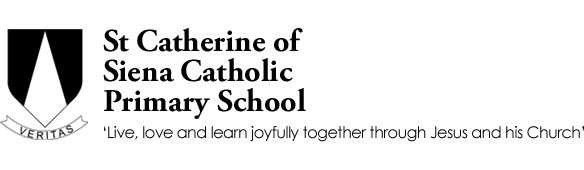 Feast Day Celebrations - Led by the teachers and supported by St Catherine Association (‘PTA’).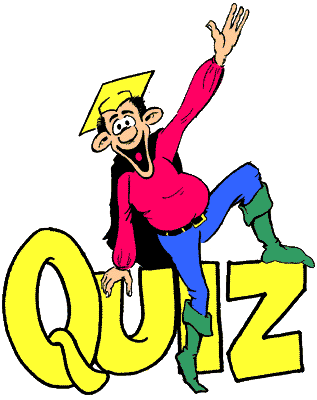 School Quiz – arrange a team and you are guaranteed a fun night out. Bar and disco included!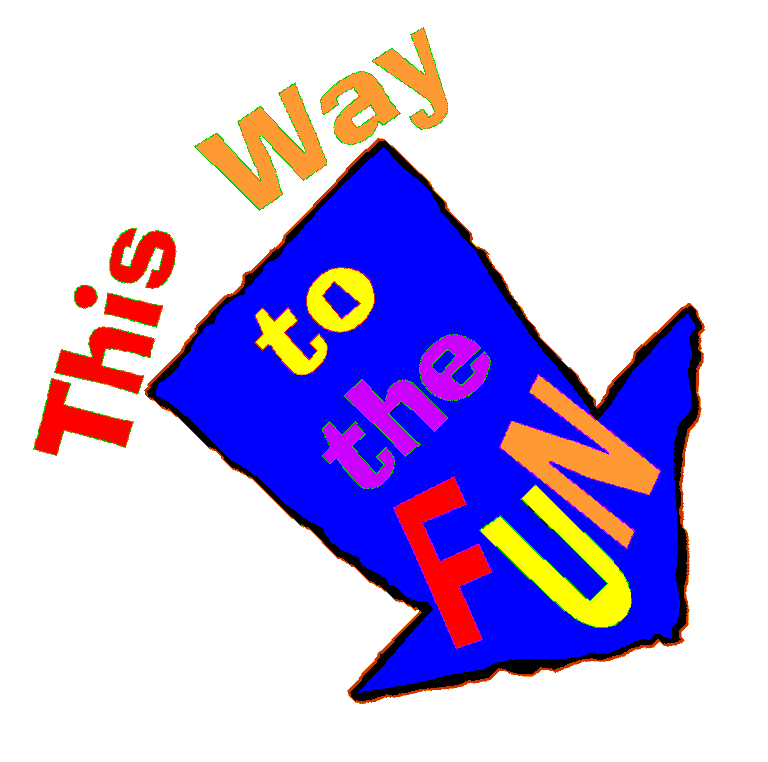 Summer Fair – We need you! Please contact pta@st-catherine.herts.sch.uk if you can help on the day, have stall ideas, can request matched fundraising from your employer or can think of anything else that will make this the best fair yet Sports Day –We are looking for a photographer for the day – If you know of someone who may be interested please get in touch!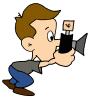 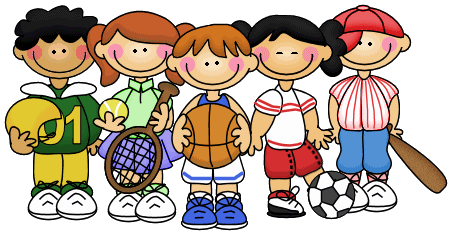 PTA Meetings - All parents, careers, governors, teachers and non-teacher staff are welcome to attend meetings of St Catherine’s Association. If you are interested in becoming more involved in the PTA or just want to come along to see what is going on, please join us. These meetings are held every second Wednesday of each month at 8pm in the Harvester. Wednesday 9th March 2016Wednesday 13th April 2016 Wednesday 11th May 2016 Wednesday 8th June 2016 Wednesday 13th July 2016 Wednesday 14th September 2016Wednesday 12th October 2016 – AGM DateTimeEventEvent ForDetails of Event Friday 29th January 3pmSt BoscoY2 Bosco Feast Day CelebrationMonday 8th February 3pmSt BakhitaY1 Bakhita Feast Day Celebration Thursday 3rd March3pmSt DrexelReceptionFeast Day Celebration Friday 11th March 1pmSt OrioneY1 OrioneFeast Day CelebrationMonday 25th April KS1 5 – 6pmKS2 6.15 – 7.30pmSt Catherine of Siena’s Feast Day DiscoAll school children A school disco to honour the feast day of St Catherine of SiennaFriday 13th May1pmSt TekakwithaY4 TekakwithaFeast Day Celebration Friday 20th May 7.30pmSchool QuizParents and Friends A great night out. Get a team together or form a team on the night. Food, drink, prizes and DJ. Friday 10th June1pmSt HurtadoY6 HurtadoFeast Day CelebrationSaturday 11th June11am – 2pmSummer FairParents, children & TeachersLots of stalls, activities and fun to be had at this event.  Friday 24th June1pmMother LupitaY3 LupitaFeast Day CelebrationFriday 1st July1pmSt KolbeY5 KolbeFeast Day CelebrationTuesday 5th July8.45Sports DayParents, children and TeachersAnnual Sports DayFriday 8th July 1pmSt AlphonsaY2  AlphonsaFeast Day Celebration